2022年柘城县公开招聘县直义务教育阶段学校教师的公告为了补充县直学校教师紧缺，确保新学期正常教学，根据《事业单位人事管理条例》（国务院第652号令）、《河南省事业单位公开招聘工作规程》（豫人社〔2015〕 55号）规定，经柘城县委、县政府批准，决定招聘200名优秀毕业生充实我县县直义务教育阶段学校，现就2022年招聘县直义务教育阶段学校教师工作公告如下：一、招聘原则公开、平等、竞争、择优。二、组织领导成立柘城县公开招聘教师工作领导组，县组织、纪检、机构编制、教育体育、财政、人社等部门领导为成员，下设办公室，办公室设在县教育体育局。招聘工作坚持信息公开、过程公开、结果公开，县纪委监委全程监督。对在招聘过程中弄虚作假，违反规定和工作纪律的，将从严处理。三、招聘数额2022年面向社会公开招聘柘城县县直义务教育阶段教师200人。具体学科岗位见附件一。四、招聘对象与条件1、报考县直义务教育阶段教师岗位的须具有全日制普通高等学校本科及以上学历应、往届毕业生；所学专业为师范类专业，师范类专业按照当年普通高招师范专业招生计划确定。2、应聘考生年龄不得超过30周岁（1992年7月31日以后出生），研究生报考年龄放宽到35周岁（1987年7月31日以后出生）。3、考生报考时，应所学专业与应聘岗位一致或相近，具有与报考专业相应的教师资格证书(教师资格考试合格证明)。按照招聘的学科报名，每人限报考一个学科。 五、下列情形之一者不得应聘：1.刑事处罚期限未满或者涉嫌违法犯罪正在接受调查的人员;2.尚未解除党纪、政纪处分或正在接受纪律审查的人员;3.曾在公务员招录、事业单位公开招聘考试中被认定有舞弊等严重违反招聘纪律行为的人员;4.国家另有规定不得应聘到事业单位的人员。六、招聘流程及时间安排（一）招聘信息发布:2022年 8月26 日，在柘城网(http://www.zhechengwang.com) 发布公开招聘公告。 (二)报名方式：面向社会公开招聘教师实行网上报名，请扫描文末中的二维码（或登录县直义务教育阶段学校教师招聘报名网站：https://biaodan.info/web/formview/6307245c75a03c0fea4e31f3）并按要求填写报名相关信息。如填报信息不一致或弄虚作假，产生的一切后果由本人负责。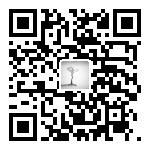 （三）报名时间：自公告发布之日至2022年9月 2 日。凡不在规定时间内报名的，将不予受理。（四）报名所需材料：1. 《柘城县县直义务教育阶段学校教师招聘登记表》（附件2，Word文档格式）；2.本人有效身份证、毕业证、学位证、教师资格证书、有效期内学信网学历在线认证报告原件（以上材料的原件扫描件，在报名系统中按要求如数上传）；3、近期免冠电子照片1张（两寸高清蓝底照片，规格为宽高413*531px，大小不超过1M）。（五）资格审查：1、报名结束后，对应聘人员进行资格审查，现场确认，审查结果现场告知考生本人。请应聘考生保持电话畅通，并关注上述官网发布的信息，按照规定的时间、地点与要求做好相关工作。逾期不到的，视为自动放弃聘用资格。2、通过资格审查的人数与招聘岗位的比例不少于2:1，达不到规定比例相应减少招聘岗位,直至取消该岗位招聘。（六）考试本次教师招聘采取笔试加面试方法进行。考试总成绩=笔试成绩+面试成绩。笔试成绩和面试成绩各占50%。1、笔试，满分100分，笔试以闭卷考试形式进行，笔试内容为教育基础知识，考试时间、地点以准考证要求为准。2、面试满分100分，面试主要考察考生的实际教学能力和基本素质。面试时间要求：为10分钟试讲，试讲内容：为现行义务教育阶段教材。面试时间、地点、要求：另行通知。七、录取按学科岗位要求，依据从高分到低分原则，依次录取，录取指标末位分数相同时，录取笔试成绩高分者。八、体检根据各学科拟录取人数和考试总成绩从高分到低分按1∶1的比例确定体检人员，各学科拟录取人数最后一名成绩并列的，按照笔试成绩从高分到低分排序确定为体检对象。体检对象放弃体检或因体检不合格造成缺额的，在同一学科中按考试总成绩从高分到低分依次递补。体检参照《河南省教师资格申请人员体格检查标准》（2017年修订）执行，费用自理。体检不合格的，不予聘用。体检相关事项另行通知。九、聘用与待遇所有聘用人员，由柘城县教育体育局按照报考岗位和各学校实际需求情况，向柘城县县直义务教育阶段学校统一派遣，不服从派遣者，取消聘用资格。招聘人员实行聘用制，由用人单位与被聘用对象签订聘用合同，聘用人员试用期为一年，试用期内工资福利待遇，按国家有关规定执行。试用期满后，经编办、教体局、人社局、财政局等共同考核，合格者由编制部门统一办理入编手续，享受事业单位人员待遇。九、其他事宜（一）资格审查贯穿招聘工作的全过程，如发现弄虚作假或违反招聘规定的将取消其录用资格。（二）本公告由柘城县教师招聘工作领导组负责解释，未尽事宜按省、市有关规定执行。联系电话：13460166167，13837061990。附件：1.2022年柘城县县直义务教育阶段学校教师招聘岗位数2.柘城县县直义务教育阶段学校教师招聘登记表柘城县教师招聘工作领导组2022年8月26日附件一：2022年柘城县县直义务教育阶段学校招聘教师岗位数 附件二：柘城县县直义务教育阶段学校教师招聘登记表 报考岗位：_______________   序号招聘科目招聘岗位数1语文392数学443英语244物理125化学116生物77历史78地理79音乐1310美术1411体育1512科学7合计合计200姓 名性 别出生年月出生年月贴相片处　（资格初审时贴）政治面貌民族籍贯籍贯贴相片处　（资格初审时贴）家庭住址联系电话联系电话贴相片处　（资格初审时贴）家庭住址电子邮箱电子邮箱贴相片处　（资格初审时贴）第一学历毕业院校毕业院校专业最高学历毕业院校毕业院校专业身份证号 码教师资格证证书类别教师资格证证书类别教师资格证证书类别学习工作简历本人承诺     我已仔细阅读《2022年柘城县公开招聘县直义务教育阶段学校教师的公告》，理解其内容。我郑重承诺：本人所填报的所有信息真实准确有效，符合招聘岗位所需的资格条件。对因所填报信息不实、违反有关规定或电话、电子邮件联系不上所造成的后果，本人自愿承担相应责任。聘用后服从组织分配。      应聘人签名：                                    年    月    日     我已仔细阅读《2022年柘城县公开招聘县直义务教育阶段学校教师的公告》，理解其内容。我郑重承诺：本人所填报的所有信息真实准确有效，符合招聘岗位所需的资格条件。对因所填报信息不实、违反有关规定或电话、电子邮件联系不上所造成的后果，本人自愿承担相应责任。聘用后服从组织分配。      应聘人签名：                                    年    月    日     我已仔细阅读《2022年柘城县公开招聘县直义务教育阶段学校教师的公告》，理解其内容。我郑重承诺：本人所填报的所有信息真实准确有效，符合招聘岗位所需的资格条件。对因所填报信息不实、违反有关规定或电话、电子邮件联系不上所造成的后果，本人自愿承担相应责任。聘用后服从组织分配。      应聘人签名：                                    年    月    日     我已仔细阅读《2022年柘城县公开招聘县直义务教育阶段学校教师的公告》，理解其内容。我郑重承诺：本人所填报的所有信息真实准确有效，符合招聘岗位所需的资格条件。对因所填报信息不实、违反有关规定或电话、电子邮件联系不上所造成的后果，本人自愿承担相应责任。聘用后服从组织分配。      应聘人签名：                                    年    月    日     我已仔细阅读《2022年柘城县公开招聘县直义务教育阶段学校教师的公告》，理解其内容。我郑重承诺：本人所填报的所有信息真实准确有效，符合招聘岗位所需的资格条件。对因所填报信息不实、违反有关规定或电话、电子邮件联系不上所造成的后果，本人自愿承担相应责任。聘用后服从组织分配。      应聘人签名：                                    年    月    日     我已仔细阅读《2022年柘城县公开招聘县直义务教育阶段学校教师的公告》，理解其内容。我郑重承诺：本人所填报的所有信息真实准确有效，符合招聘岗位所需的资格条件。对因所填报信息不实、违反有关规定或电话、电子邮件联系不上所造成的后果，本人自愿承担相应责任。聘用后服从组织分配。      应聘人签名：                                    年    月    日     我已仔细阅读《2022年柘城县公开招聘县直义务教育阶段学校教师的公告》，理解其内容。我郑重承诺：本人所填报的所有信息真实准确有效，符合招聘岗位所需的资格条件。对因所填报信息不实、违反有关规定或电话、电子邮件联系不上所造成的后果，本人自愿承担相应责任。聘用后服从组织分配。      应聘人签名：                                    年    月    日     我已仔细阅读《2022年柘城县公开招聘县直义务教育阶段学校教师的公告》，理解其内容。我郑重承诺：本人所填报的所有信息真实准确有效，符合招聘岗位所需的资格条件。对因所填报信息不实、违反有关规定或电话、电子邮件联系不上所造成的后果，本人自愿承担相应责任。聘用后服从组织分配。      应聘人签名：                                    年    月    日     我已仔细阅读《2022年柘城县公开招聘县直义务教育阶段学校教师的公告》，理解其内容。我郑重承诺：本人所填报的所有信息真实准确有效，符合招聘岗位所需的资格条件。对因所填报信息不实、违反有关规定或电话、电子邮件联系不上所造成的后果，本人自愿承担相应责任。聘用后服从组织分配。      应聘人签名：                                    年    月    日 初审意见                                                                                       年    月    日                                                                                       年    月    日                                                                                       年    月    日                                                                                       年    月    日                                                                                       年    月    日                                                                                       年    月    日                                                                                       年    月    日                                                                                       年    月    日                                                                                       年    月    日